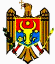 GUVERNUL REPUBLICII MOLDOVAH O T Ă R Î R Eprivind angajarea răspunderii asupra proiectului de legepentru modificarea Legii nr.313/2018 cu privire la acordareasuportului unic unor beneficiari de pensiinr. 1267  din  21.12.2018 (în vigoare 22.12.2018) Monitorul Oficial al R. Moldova nr. 504-511 art. 1340 din 22.12.2018* * *În temeiul art.1061 alin.(1) din Constituţia Republicii Moldova şi al art.119 din Regulamentul Parlamentului, adoptat prin Legea nr.797/1996 (republicată în Monitorul Oficial al Republicii Moldova, 2007, nr.50, art.237), GuvernulHOTĂRĂŞTE:1. Se aprobă proiectul de lege pentru modificarea Legii nr.313/2018 cu privire la acordarea suportului unic unor beneficiari de pensii.2. Se declară angajarea răspunderii Guvernului asupra proiectului de lege menţionat, care se prezintă Parlamentului pentru a fi supus procedurii prevăzute în art.1061 din Constituţia Republicii Moldova.ProiectL E G Epentru modificarea Legii nr.313/2018 cu privire laacordarea suportului unic unor beneficiari de pensiiPrezenta lege organică este adoptată în temeiul prevederilor art.1061 din Constituţie, prin angajarea răspunderii Guvernului faţă de Parlament.Art.I. – Legea nr.313/2018 cu privire la acordarea suportului unic unor beneficiari de pensii (Monitorul Oficial al Republicii Moldova, 2018, nr.461, art.762) se modifică după cum urmează:1. În denumire, după cuvîntul “pensii” se introduc cuvintele “şi alocaţii sociale de stat”.2. Se completează cu articolul I1 cu următorul cuprins:“Art.I1. – Beneficiarilor de toate tipurile de alocaţii sociale de stat, cu excepţia alocaţiei pentru îngrijire, însoţire şi supraveghere, stabilite pînă la intrarea în vigoare a prezentei legi conform Legii nr.499/1999 privind alocaţiile sociale de stat pentru unele categorii de cetăţeni, li se acordă un suport unic în sumă de 600 de lei.”3. La articolul II, după cuvîntul “pensiei” se introduc cuvintele “şi alocaţiilor sociale de stat”.4. La articolul III, după cuvîntul “pensiilor” se introduc cuvintele “şi alocaţiilor sociale de stat”.5. La articolul VII alineatul (2), cuvintele “beneficiarii de pensii” se substituie cu cuvîntul “beneficiari”.Art.II. – Cheltuielile pentru implementarea prezentei legi sînt acoperite din contul şi în limitele transferurilor de la bugetul de stat către bugetul asigurărilor sociale de stat.Art.III. – Prezenta lege intră în vigoare la data publicării.Preşedintele ParlamentuluiPRIM-MINISTRUPavel FILIPNr.1267. Chşinău, 21 decembrie 2018.Nr.1267. Chşinău, 21 decembrie 2018.